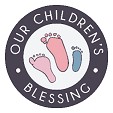  BENDICIÓN DE NUESTROS HIJOSAplicación FinancieraPágina 2 de 2 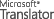 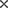 Original3.)Mail to: The Hope & Healing Place INFORMACIÓN SOLICITANTE INFORMACIÓN SOLICITANTE INFORMACIÓN SOLICITANTE INFORMACIÓN SOLICITANTE INFORMACIÓN SOLICITANTE INFORMACIÓN SOLICITANTE INFORMACIÓN SOLICITANTE INFORMACIÓN SOLICITANTE INFORMACIÓN SOLICITANTE INFORMACIÓN SOLICITANTE INFORMACIÓN SOLICITANTE INFORMACIÓN SOLICITANTE INFORMACIÓN SOLICITANTE Apellido Apellido Nombre Nombre Nombre Nombre M.I. Dirección de la calle Dirección de la calle Dirección de la calle Apartamento/unidad # Apartamento/unidad # Apartamento/unidad # Apartamento/unidad # Apartamento/unidad # Apartamento/unidad # Ciudad Estado Estado Estado ZIP Teléfono Dirección de correo electrónicoDirección de correo electrónicoDirección de correo electrónicoDirección de correo electrónicos Nombre de niño: Nombre de niño: Nombre de niño: Fecha de nacimiento: Fecha de nacimiento: Fecha de nacimiento: Fecha de muerte: Fecha de muerte: Fecha de muerte: Fecha de muerte: Diagnóstico primario: Diagnóstico primario: Diagnóstico primario: Diagnóstico primario: Diagnóstico primario: Identificar brevemente las necesidades: Identificar brevemente las necesidades: Identificar brevemente las necesidades: Identificar brevemente las necesidades: Identificar brevemente las necesidades: Identificar brevemente las necesidades: Identificar brevemente las necesidades: Forma completada por: (Si no es solicitante) Forma completada por: (Si no es solicitante) Forma completada por: (Si no es solicitante) Forma completada por: (Si no es solicitante) Forma completada por: (Si no es solicitante) Forma completada por: (Si no es solicitante) Dirección: Teléfono: Teléfono: APOYO FINANCIERO APOYO FINANCIERO APOYO FINANCIERO APOYO FINANCIERO APOYO FINANCIERO APOYO FINANCIERO APOYO FINANCIERO APOYO FINANCIERO APOYO FINANCIERO APOYO FINANCIERO APOYO FINANCIERO APOYO FINANCIERO APOYO FINANCIERO Monto total solicitado en orden de prioridad (por favor adjuntar facturas) Monto total solicitado en orden de prioridad (por favor adjuntar facturas) Monto total solicitado en orden de prioridad (por favor adjuntar facturas) Monto total solicitado en orden de prioridad (por favor adjuntar facturas) Monto total solicitado en orden de prioridad (por favor adjuntar facturas) Monto total solicitado en orden de prioridad (por favor adjuntar facturas) Monto total solicitado en orden de prioridad (por favor adjuntar facturas) Monto total solicitado en orden de prioridad (por favor adjuntar facturas) Monto total solicitado en orden de prioridad (por favor adjuntar facturas) Monto total solicitado en orden de prioridad (por favor adjuntar facturas) Monto total solicitado en orden de prioridad (por favor adjuntar facturas) Monto total solicitado en orden de prioridad (por favor adjuntar facturas) Monto total solicitado en orden de prioridad (por favor adjuntar facturas) Proveedor de servicios: Proveedor de servicios: Proveedor de servicios: Proveedor de servicios: Cantidad: Cantidad: Cantidad: $ $ $ Proveedor de servicios: Proveedor de servicios: Proveedor de servicios: Proveedor de servicios: Cantidad: Cantidad: Cantidad: $ $ $ Proveedor de servicios: Proveedor de servicios: Proveedor de servicios: Proveedor de servicios: Cantidad: Cantidad: Cantidad: $ $ $ Proveedor de servicios: Proveedor de servicios: Proveedor de servicios: Proveedor de servicios: Cantidad: Cantidad: Cantidad: $ $ $ Proveedor de servicios: Proveedor de servicios: Proveedor de servicios: Proveedor de servicios: Cantidad: Cantidad: Cantidad: $ $ $ DECLARACIÓN DE LA RENTA DECLARACIÓN DE LA RENTA DECLARACIÓN DE LA RENTA DECLARACIÓN DE LA RENTA DECLARACIÓN DE LA RENTA DECLARACIÓN DE LA RENTA DECLARACIÓN DE LA RENTA DECLARACIÓN DE LA RENTA DECLARACIÓN DE LA RENTA DECLARACIÓN DE LA RENTA DECLARACIÓN DE LA RENTA DECLARACIÓN DE LA RENTA DECLARACIÓN DE LA RENTA Fuente de ingresos: Fuente de ingresos: Fuente de ingresos: Fuente de ingresos: Fuente de ingresos: Fuente de ingresos: Fuente de ingresos: Fuente de ingresos: Fuente de ingresos: Fuente de ingresos: Fuente de ingresos: Fuente de ingresos: Fuente de ingresos: Sueldo/salario: Sueldo/salario: Sueldo/salario: Sueldo/salario: Sueldo/salario: Sueldo/salario: Sueldo/salario: $ $ $ Salario de cónyuge:Salario de cónyuge:Salario de cónyuge:$ Pensión: Pensión: Pensión: Pensión: Pensión: Pensión: Pensión: $ $ $ Pension de cónyuge:Pension de cónyuge:Pension de cónyuge:$ Seguridad social: Seguridad social: Seguridad social: Seguridad social: Seguridad social: Seguridad social: Seguridad social: $ $ $ Seguridad Social de cónyuge: Seguridad Social de cónyuge: Seguridad Social de cónyuge: $ Discapacidad: Discapacidad: Discapacidad: Discapacidad: Discapacidad: Discapacidad: Discapacidad: $ $ $ Disacapacidad de cónyuge:Disacapacidad de cónyuge:Disacapacidad de cónyuge:$ Compensación de desempleo: Compensación de desempleo: Compensación de desempleo: Compensación de desempleo: Compensación de desempleo: Compensación de desempleo: Compensación de desempleo: $ $ $ Desepleo de cónyuge:Desepleo de cónyuge:Desepleo de cónyuge:$ Manutención de menores: Manutención de menores: Manutención de menores: Manutención de menores: Manutención de menores: Manutención de menores: Manutención de menores: $ $ $ Manutención de menores de cónyuge:Manutención de menores de cónyuge:Manutención de menores de cónyuge:$ Ahorros, acciones, CDs, bonos, etc.. Ahorros, acciones, CDs, bonos, etc.. Ahorros, acciones, CDs, bonos, etc.. Ahorros, acciones, CDs, bonos, etc.. Ahorros, acciones, CDs, bonos, etc.. Ahorros, acciones, CDs, bonos, etc.. Ahorros, acciones, CDs, bonos, etc.. $ $ $ Ahorros de cónyuge CDs, bonos, etc. Ahorros de cónyuge CDs, bonos, etc. Ahorros de cónyuge CDs, bonos, etc. $ Otros: Otros: Otros: Otros: Otros: Otros: Otros: $ $ $ Otro cónyuge:Otro cónyuge:Otro cónyuge:$ Total de ingresos de ambos: Total de ingresos de ambos: Total de ingresos de ambos: Total de ingresos de ambos: Total de ingresos de ambos: Total de ingresos de ambos: Total de ingresos de ambos: $ $ $ $ $ $ OTRA INFORMACIÓN OTRA INFORMACIÓN Por favor, conteste las preguntas a lo mejor de su capacidad Por favor, conteste las preguntas a lo mejor de su capacidad         ¿ 1. se han explorado otros recursos para satisfacer las necesidades identificadas? En caso afirmativo, sírvase identificar.         ¿ 1. se han explorado otros recursos para satisfacer las necesidades identificadas? En caso afirmativo, sírvase identificar.         2. ¿Cómo es el niño del cuidado del brezo pagado? (Medicare, Medicaid, pago privado, etc.)         2. ¿Cómo es el niño del cuidado del brezo pagado? (Medicare, Medicaid, pago privado, etc.)         3. describa brevemente la situación del solicitante (tamaño de la familia, las edades de miembros de la familia, empleo, estado civil, etc.)        3. describa brevemente la situación del solicitante (tamaño de la familia, las edades de miembros de la familia, empleo, estado civil, etc.)        4. cualquier otra información que desea incluir:        4. cualquier otra información que desea incluir:** Una vez que la aplicación está completa, por favor firme y feche a continuación antes de enviar una de las maneras siguientes: ** Una vez que la aplicación está completa, por favor firme y feche a continuación antes de enviar una de las maneras siguientes: 1.) correo electrónico: ourchildrensblessing@gmail.com 2.) fax: 806.358.3661 atención: bendición de nuestros 3.) correo: la esperanza y curación lugar       Attn: Bendición de nuestros hijos        P.O. Box 1101       Amarillo, TX 790151.) correo electrónico: ourchildrensblessing@gmail.com 2.) fax: 806.358.3661 atención: bendición de nuestros 3.) correo: la esperanza y curación lugar       Attn: Bendición de nuestros hijos        P.O. Box 1101       Amarillo, TX 79015Firma: Fecha: 